Практическая работа по ТЕХНОЛОГИИ «Вышивка на ткани»1 классИнформационная карта        Испокон веков славилась Уральская земля искусством мастериц-рукодельниц. Ласково и уважительно относился народ к труду вышивальщицы. После уборки урожая поздней осенью, зимой собирались девушки на посиделки порукодельничать: пряли, ткали, вязали, плели кружева, вышивали всем на радость. Они верили, что вышитый узор защитит их от злой силы.         В Уральской вышивке преобладают растительные узоры в виде цветов или деревьев. Встречаются и изображения птиц – символ любви и веры, тепла и света. Наиболее частые образы птиц в вышивке – петух и куры, павы и лебеди. 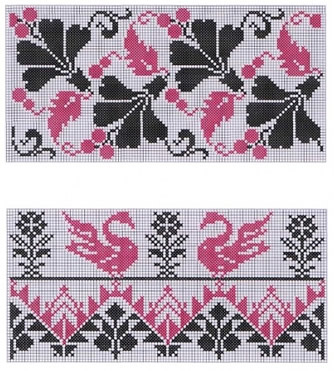 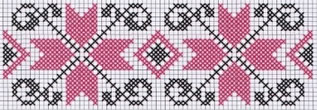          На уроках технологии ты знакомился с вышивкой. Сегодня тебе предстоит самостоятельно её выполнить и прошить один ряд строчкой прямого стежка (швом «вперёд иголку»). Для работы приготовь:Задание 1. Вспомни правила техники безопасности. Отметь галочкой то, чего нельзя  делать, работая иголкой. Задание 2. Прошей  ряд строчкой прямого стежка (швом «вперёд иголку»), используя  инструкционную карту. В процессе выполнения отмечай в карте результат своей работы. Для этого в графе «Выполнение»  поставь «+» если  ты всё выполнил, «-» не выполнил, «V» частично выполнил. Помни: порядок на столе – аккуратность в изделии!Инструкционная карта Задание 3 (дополнительное). По желанию ты можешь выполнить на строчке любой перевив. Он украсит твою работу. Вспомни, какие бывают перевивы.  Задание 4. Оцени свою работу. Продолжи фразы.Лучше всего у меня получилось ________________________________________У меня не получилось ________________________________________________Мне надо научиться _________________________________________________СпецификацияНазначение практической работы        Практическая работа проводится в конце учебного года с целью осуществления объективной индивидуальной оценки учебных достижений по курсу технология первого класса. Содержание работы        Соответствует основным требованиям к планируемым результатам освоения по технологии в 1 классе.Условия проведения практической работы       Для выполнения работы необходимо наличие у каждого обучающегося салфетки, ножниц, швейной иглы, цветных нитей. Учитель читает информационную карту, учащиеся на слух и, глядя на инструкцию, выполняют практическую работу. По мере выполнения, учащиеся фиксируют результат своей работы в карте, поставив +, - или V (если работа выполнена частично).          Работа выполняется индивидуально. На выполнение работы отводится 30 минут. Структура практической работы         Практическая работа состоит из двух заданий, направленных на оценку уровня достижения планируемого результата по разделу  «Технология ручной обработки материалов. Элементы графической грамоты».Задание 1. – знание правил безопасной работы с иголкой.Задание 2. – вышивка на ткани. Выполнение доступных технологических приёмов ручной обработки ткани, использование приемов рациональной и безопасной работы колющими инструментами.Задание 3. (дополнительное) – украшение шва перевивами. Работа с простейшей технической документацией - рисунками, учение распознавать, читать их и выполнять задание с опорой на них.Задание 4. – самоанализ с целью выявления индивидуальных затруднений и способа их преодоления.Система оценивания практической работыЗадание 1. Вспомни правила техники безопасности. Отметь галочкой то, чего нельзя  делать при работе с иглой.Задание 2. Прошей  ряд строчкой прямого стежка (швом «вперёд иголку»), используя  инструкционную карту. В процессе выполнения отмечай в карте результат своей работы. Для этого в графе «Выполнение»  поставь «+» если  ты всё выполнил, «-» не выполнил, «V» частично выполнил. Помни: порядок на столе – аккуратность в изделии!Задание 3 (дополнительное). По желанию ты можешь выполнить на строчке любой перевив. Он украсит твою работу. Вспомни, какие бывают перевивы.  Максимальный балл за выполнение всей работы - 10Выполнение учащимся работы в целом оценивается итоговым баллом. Результаты выполнения практической работы представляются для каждого ученика по 10-балльной шкале как процент от максимального балла за выполнение заданий всей работы. Критерий базового уровня  находится в пределах от 50 до 70% от  баллов.  Более высокий балл – повышенный уровень достижений, менее 50% - низкий уровень. Результаты практической работы фиксируются в протоколе. Итоговая таблицаПротокол проведения практической работыПриложение 1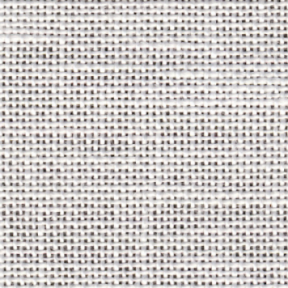 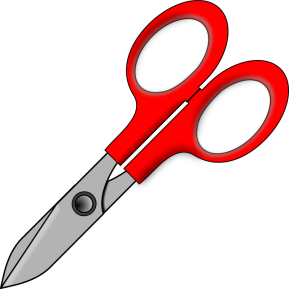 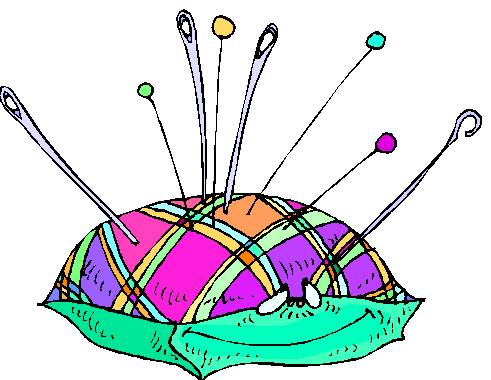 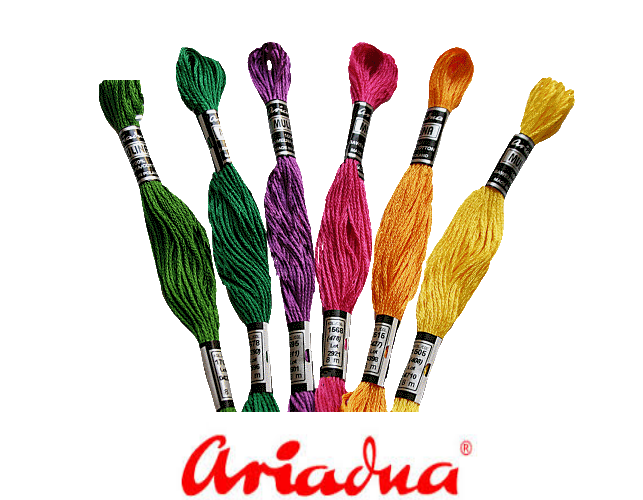 1.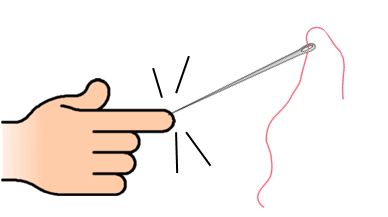 2.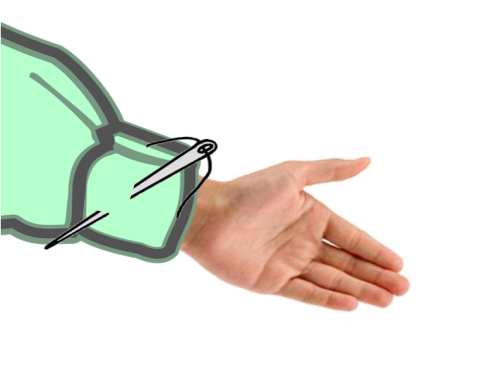 3.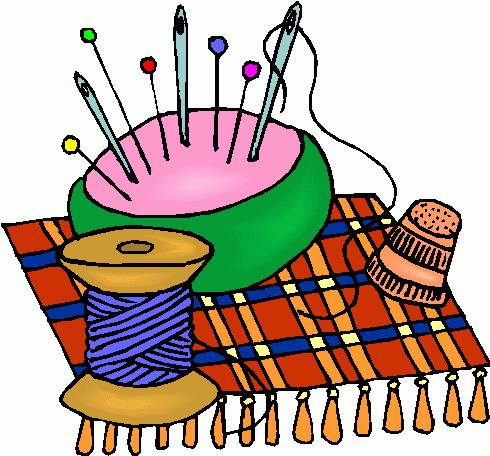 4. 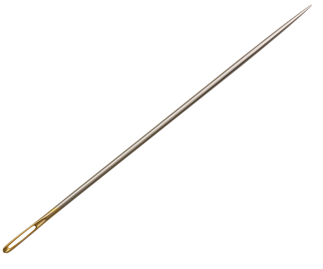 ШагДействиеВыполнение1.Вдень нитку в иголку, завяжи узелок2.Наметь линию шва – мережку.Справка. Мережка – дорожка из вытянутых ниток. Чтобы её наметить вытащи одну ниточку из ткани. Для этого аккуратно подцепи иголкой нитку и вытащи её из плетения. Будь осторожен – нитка очень тонкая и непрочная!3. Держи ткань, растягивая её между пальцев4. Воткни иголку с изнаночной стороны, начни шить. Старайся выдерживать одинаковый шаг стежка.Справка. Стежок – один элемент строчки5. Закрепи нить с изнаночной стороны – сделай петельку, продень в неё иголку и затяни. Обрежь нитьСхематичное изображение перевиваНазвание 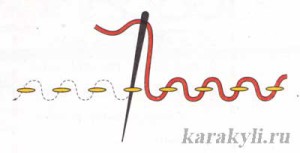 ЗМЕЙКА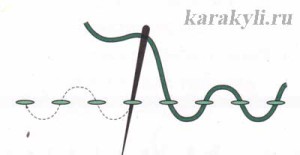 ВОЛНА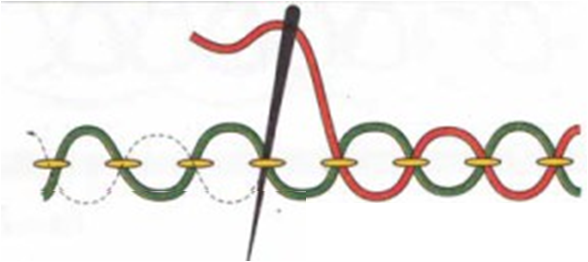 ЦЕПОЧКАКритерий оценивания, указание по оцениваниюБаллы Верно указаны три или два правила1Допущено три ошибки. ИЛИ Верно указано одно правило.0Максимальный балл 1№п/п№п/пКритерий оценивания, указания к оцениваниюБаллы 1.1.Точность технологических операцийИзделие изготовлено с учетом всех требований Изделие изготовлено с нарушениями отдельных требованийИзделие изготовлено со значительными нарушениями 1.1.Точность технологических операцийИзделие изготовлено с учетом всех требований Изделие изготовлено с нарушениями отдельных требованийИзделие изготовлено со значительными нарушениями 2 1.1.Точность технологических операцийИзделие изготовлено с учетом всех требований Изделие изготовлено с нарушениями отдельных требованийИзделие изготовлено со значительными нарушениями 11.1.Точность технологических операцийИзделие изготовлено с учетом всех требований Изделие изготовлено с нарушениями отдельных требованийИзделие изготовлено со значительными нарушениями 0Максимальный баллМаксимальный баллМаксимальный балл22.2.Объём выполненного заданияРабота выполнена в полном объёмеРабота выполнена частичноРабота не выполнена2.2.Объём выполненного заданияРабота выполнена в полном объёмеРабота выполнена частичноРабота не выполнена22.2.Объём выполненного заданияРабота выполнена в полном объёмеРабота выполнена частичноРабота не выполнена12.2.Объём выполненного заданияРабота выполнена в полном объёмеРабота выполнена частичноРабота не выполнена0Максимальный баллМаксимальный баллМаксимальный балл23.3.Самостоятельность выполнения3.3.Работа выполнена самостоятельно 23.3.Обращался за помощью 13.3.Работа выполнялась под руководством учителя0Максимальный баллМаксимальный баллМаксимальный балл24.Качество выполненияКачество выполненияОбщий вид аккуратныйОбщий вид аккуратный1Изделие оформлено небрежноИзделие оформлено небрежно0Максимальный баллМаксимальный баллМаксимальный балл1Критерий оценивания, указание по оцениваниюБаллы На строчке выполнен перевив2Перевив выполнен частично1Задание не выполнено0Максимальный балл 2Недостаточный уровеньБазовый уровеньПовышенный уровень0-4 баллов5-7 баллов8-10 балловФ.И. обучающегосяПравила техники безопасности (1 задание)2 задание2 задание2 задание2 задание Дополнительное (3 задание)Общий балл Уровень  выполнения Ф.И. обучающегосяПравила техники безопасности (1 задание)Точность технологических операцийОбъем выполненного задания Самостоятельность выполненияКачество выполнения   Дополнительное (3 задание)Общий балл Уровень  выполнения 